IEEE P802.15Wireless Personal Area NetworksOverviewDefinitionsPAC enabled X-network: A X-network of the devices which is equipped with the PAC devicePAC WPAN: The network in which a device can act as a client or server for the other device by allowing shared access various resources such as configuration or control information, location information, sensing data, advertisement, multi-media contents, social contents, etc.peer network host: A PAC device which defines a mission, configures the peer group, hosts peers, and authenticates peersAbbreviations and acronymsPB	peer network beaconGeneral descriptionsThis clause provides the basic framework of PDs. The framework serves as a guideline in developing the functionalities of PDs and their interactions specified in detail in the subsequent clauses. Concepts and architectureThe peer-to-peer wireless personal area network is a network in which a device can act as a client or server for the other device by allowing shared access various resources such as configuration or control information, location information, sensing data, advertisement, multi-media contents, social contents, etc.The possible networks with the PAC enabled devices are the networks of the PAC enabled devices only (PAC WPAN), networks of the devices equipped with the PAC (PAC enabled X-network), and hybrid networks of the PAC WPAN and the PAC enabled X-networks (hybrid PAC network).The possible network combinations with the PAC enabled networks are one PAC WPAN, multiple PAC WPAN, one PAC WPAN & one X-network, one PAC WPAN & multiple X-network, multiple PAC WPAN & one X-network, and multiple PAC WPAN & multiple X-network.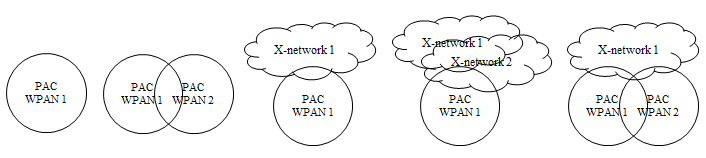 Figure 4.1- Possible network combinations with the PAC enabled networksTopologyThe PAC enabled network consists of peer network host (proxy host), peer network guest, peer network relay, and observer of the peer network. 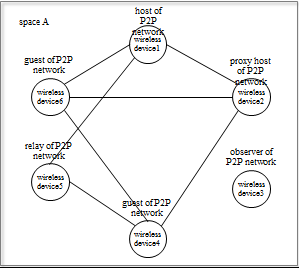 Figure 4.2- Components of the PAC enabled networksReference modelThe reference model of the PAC enabled network consists of three link sub-layers and one management entity. The PD serves thorough two PD SAPs and two PAC enabled X-network device SAPs.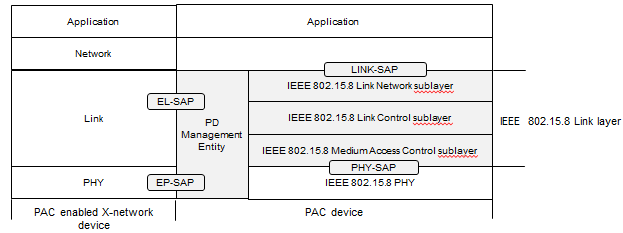 Figure 4.3- Reference model of the PAC enabled deviceMAC layerMPDU structureThe MPDU consist of link frame header, link frame information, link frame payload, and link frame tail.frame controlframe version (3 bits) : frame type (3 bits) : peer-discover, peer-network management, peer-network dataframe length (10 bits) : up to 1024control frame, data framepeer network identifierpeer network profile identifier (12bits): peer network profilepeer network number (6bits): identical number among peer networks of same service profilepeer device address two types of address : 64 bit address, 8 bit address assigned in a peer networkpeer network authenticatorPD’s 64bit address with pre-define keypeer network information elementpre-network management informationpeer discoveryhosting phase configurationlength of hosting phase  number of time-slot (1byte)sequence of resource allocation  {p, h, g, r, gr} (1 byte)length of pause, length of host, length of guest, length of relay, length of group  number of time-slot (4bits each)P2P phase configurationhandshaking phase configurationpeer link connectionafter-network management informationpeer beaconpeer groupcastpeer relayingpeer link release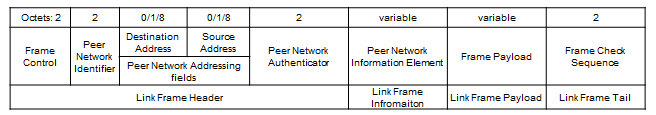 Figure 5.1- Structure of link frame MPDUMultiple accessThe link resource to be arbitrated is dependent on the number of links physically separated. To share a link among multiple PDs in a peer network or among PDs of multiple peer networks, it needs to allocate the resource in time domain. The unit of resource allocation is set to the length of time for transmitting the shortest frame which is the 10 bytes long link frame. A peer network specifies own time-slot length by selecting the consecutive number of resource unit.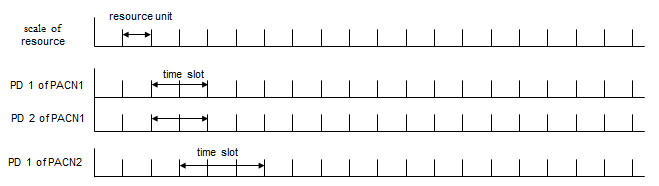 Figure 5.2- basic unit and time-slot specified by each peer networkTo support various service requirements of multiple peer network concurrently, configurable multiple access of PDs is specified by selecting the access phase and by allocating time-slot for communications. The phases are hosting phase, P2P phase, and handshaking phase. 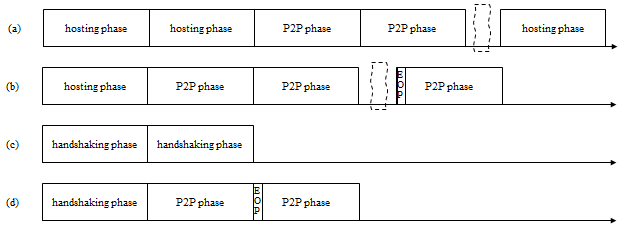 Figure 5.3- Example of composition of access phasesThe link resource is allocated for communicating host, group, guest, relay, and to pause.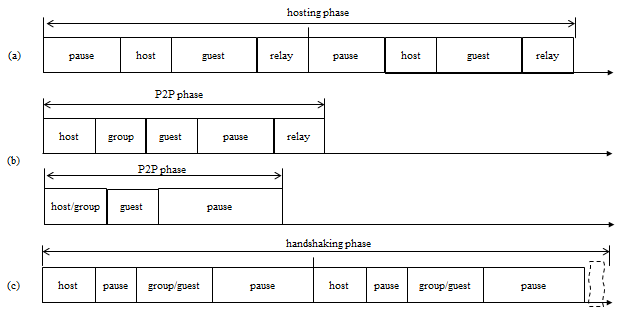 Figure 5.4- Example of resource allocationSynchronization procedureTo align the access phase, PDs in a peer network are synchronized. The length of time-slot is adjusted by receiving the peer discovery frame periodically from the host. The peer discovery frame is transmitted every Td over minimum synchronization adjust interval. 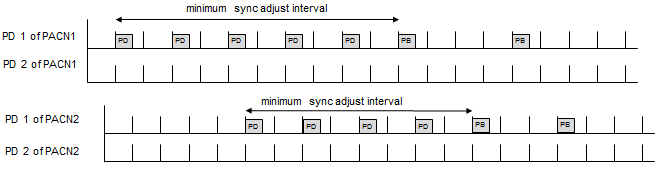 Figure 5.5- Synchronization of time-slot length adjustmentDiscovery procedureThe peer discovery is carrying out during hosting phase by transmitting peer discovery frame, which contains peer network information elements. The peer network profile is identified by the peer network identifier and peer network descriptor element contains time slot length, configuration of hosting phase, P2P phase, and handshaking phase. The peer discovery frame is transmitted every Td over minimum synchronization adjust interval.Peering procedureSchedulingQoSInterference managementTo avoid interference by causing multiple access from multiple peer network, two capabilities are provided. During peer network formation, the host listens neighbour peer networks and adjusts P2P phase configuration enough to achieve low probability of interference. A PD which serves to multiple peer networks schedules the transmission by selecting time-slot to avoid contention among multiple peer networks.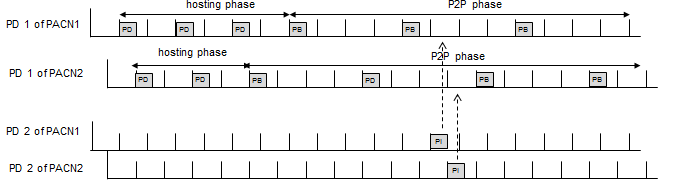 Figure 5.6- Interference avoidance at a PD which serves to multiple peer networksTransmit power controlMulticastBroadcastMulti-hop operationRelative positioningPower managementSecurityCoexistenceHigher layer interactionPhysical layerChannelizationOperating frequency bandsDuplex schemesMultiplex schemes(e.g. CDMA, OFDMA)Frame structureDiscovery frame structureData frame structureModulation and coding scheme (MCS)Data ratesMultiple antennasProjectIEEE P802.15 Working Group for Wireless Personal Area Networks (WPANs)IEEE P802.15 Working Group for Wireless Personal Area Networks (WPANs)TitleDraft of TG8 PAC Link Layer Specification Document   Draft of TG8 PAC Link Layer Specification Document   Date SubmittedJuly 7, 2013 (r0)July 7, 2013 (r0)Source802.15.8 Link specification proposer:Seong-Soon Joo (ETRI)E-Mail:[ssjoo@etri.re.kr]Re:AbstractThis is the draft version of 802.15.8 PAC Link Layer Specification Document.This is the draft version of 802.15.8 PAC Link Layer Specification Document.PurposeThis document provides the specification of the TG8 PAC link layer. The document provides an outline of each the functional blocks that will be a part of the final specification.This document provides the specification of the TG8 PAC link layer. The document provides an outline of each the functional blocks that will be a part of the final specification.NoticeThis document does not represent the agreed views of the IEEE 802.15 Working Group or IEEE 802.15.8 Task Group. It represents only the views of the participants listed in the “Source(s)” field above. It is offered as a basis for discussion and is not binding on the contributing individual(s) or organization(s). The material in this document is subject to change in form and content after further study. The contributor(s) reserve(s) the right to add, amend or withdraw material contained herein.This document does not represent the agreed views of the IEEE 802.15 Working Group or IEEE 802.15.8 Task Group. It represents only the views of the participants listed in the “Source(s)” field above. It is offered as a basis for discussion and is not binding on the contributing individual(s) or organization(s). The material in this document is subject to change in form and content after further study. The contributor(s) reserve(s) the right to add, amend or withdraw material contained herein.ReleaseThe contributor acknowledges and accepts that this contribution becomes the property of IEEE and may be made publicly available by P802.15.The contributor acknowledges and accepts that this contribution becomes the property of IEEE and may be made publicly available by P802.15.Patent PolicyThe contributor is familiar with the IEEE-SA Patent Policy and Procedures:<http://standards.ieee.org/guides/bylaws/sect6-7.html#6> and<http://standards.ieee.org/guides/opman/sect6.html#6.3>.Further information is located at <http://standards.ieee.org/board/pat/pat-material.html> and<http://standards.ieee.org/board/pat>.The contributor is familiar with the IEEE-SA Patent Policy and Procedures:<http://standards.ieee.org/guides/bylaws/sect6-7.html#6> and<http://standards.ieee.org/guides/opman/sect6.html#6.3>.Further information is located at <http://standards.ieee.org/board/pat/pat-material.html> and<http://standards.ieee.org/board/pat>.